Publicado en  el 29/04/2015 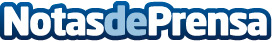 El Ministerio de Educación, Cultura y Deporte destina 24 millones de euros para la convocatoria de becas Erasmus.es del curso 2015-2016Datos de contacto:Nota de prensa publicada en: https://www.notasdeprensa.es/el-ministerio-de-educacion-cultura-y-deporte_6 Categorias: Nacional Educación Cursos http://www.notasdeprensa.es